University Course Review CommitteeMinutesMeeting # 283October 12, 2016	Tobin Room, Knight Hall 2:30 PMPresent: Lane Buchanan, Audrey Shalinsky, Steve Barrett, Leslie Rush, Teresa Garcia, Kent Drummond, Bruce Cameron, and Matthew TroyanekPart I – Course Modifications (Consent Agenda)College of Agriculture and Natural ResourcesAGEC5650	RESEARCH METHODS, 1 hr.  Current Course Description: Examines scientific methods as they specifically relate to a masters level research project in applied economics. This includes formulating the research question, developing hypotheses, determining a theoretical framework from which the data gathering and analysis will proceed and lead to reporting research outcomes.Prerequisites: ECON 3010 and 3020, STAT 2050.Proposed Credit Hours: 3 hr.  Proposed Course Title: COMMUNICATING RESEARCHProposed Course Description: Focuses on the broad methods, and written and oral communication of research in applied economics.  Topics include formulatinga research question, organizing a manuscript, editing for clarity and conciseness, building effective figures and tables, finding and citing literature, developing and delivering effective presentations, and upholding research ethics.Proposed Prerequisites: Graduate standingEnforce in Banner: NoProposed Term: Spring 2017Action: ApproveFDSC3062	CARCASS FABRICATION PRACTICUM, 1 hr.  Current Course Description: Students learn and practice proper techniques of carcass fabrication.Prerequisite: FDSC 3060 or concurrent enrollment.Activity Type: PracticumProposed Course Title: CARCASS FABRICATION Proposed Course Description: Principles of carcass fabrication; Institutional Meat Purchase Specifications and North American Meat Processors nomenclature and fabrication procedures. Proposed Activity Type: Lecture w/ LabProposed Term: Spring 2017Action: ApproveFDSC3063	MEAT PROCESSING PRACTICUM, 1 hr.  Current Course Description: Students learn and practice proper procedures for the production of sausages and cured meat products.Prerequisite: FDSC 3060 or concurrent enrollment.Activity Type: Practicum.Proposed Credit Hours: 2 hr.Proposed Course Title: MEAT PROCESSINGProposed Course Description: Principles of applicable meat protein chemistry, heat transfer and other processing parameters applicable to production of sausage, cured meat, and other processed products. A variety of processed meat products will be manufactured in lab.Proposed Activity Type: Lecture w/ LabProposed Term: Spring 2017Action: ApprovePLNT4200	Greenhouse Design, 4 hr. Current Course Description: Emphasis on greenhouse structural and functional design concepts of economy, efficiency and energy conservation. Primary emphasis is on the limitations and advantages of greenhouses in the Rocky Mountain region, including alternative energy concepts. The management and operational concerns associated with private, commercial, educational and public greenhouses will be included.Prerequisites: AECL/PLNT 2025 or LIFE 2023 and QA course.Dual listed: PLNT 5200Proposed Credit Hours: 3 hr.Proposed Term: Spring 2017Action: ApproveREWM4330	RANGE ECOSYS. ASSESS & MONITOR, 3 hr.  Current Course Description: Assessment, monitoring, and analysis of rangeland ecosystems and processes. Students integrate sampling design, measurements of vegetation attributes, indicators of rangeland health, ecological site information, riparian and wildlife habitat values, utilization, and statistical applications to evaluate rangeland resource integrity and sustainable use. Students collect, analyze, and report data using current technologies.Prerequisites: REWM 2000, REWM 2500, and STAT 2050 or STAT 2070. Concurrent enrollment in REWM 2500 and STAT 2050 or STAT 2070 is permissible.Proposed Credit Hours: 4 hr.  Proposed Term: Fall 2017Action: ApproveCollege of Arts and SciencesAAST2990	TOPICS: WRITERS OF THE BLACK DIASPORA, 3 hr.  Current Course Description: Accommodates seminar series and/or course offerings including those by interdisciplinary teams and visiting faculty in African American & Diaspora Studies not covered by Program courses.	Current USP: NoneProposed USP: DProposed Term: Spring 2017Action: ApproveCOJO5070	RESEARCH IN COMMUNICATION I, 3 hr.  Current Course Description: Principles and problems of experimental research in human communication. Attention primarily on experimental design within laboratory and field settings.Prerequisites: Graduate standing or consent of the instructor.Proposed Course Title: QUANTITATIVE RESEARCH METHODSProposed Course Description: Design, implementation, and examination of research questions in communication with quantitative, social scientific methodologies. Attention primarily on survey design, experimental design, and quantitative content analysis. Analysis of quantitative data with statistical programs. Theories and ethical issues with quantitative research. Design and implement a quantitative study start to finish.Proposed Published Restriction: Graduate StandingProposed Term: Spring 2017Action: ApproveCOJO5080	RESEARCH IN COMMUNICATION II, 3 hr.  Current Course Description: Principles and problems in quasi-experimental and naturalistic research in human communication. Attention primarily on the observation and systematic investigation of naturally occurring communicative events.Prerequisite: Graduate standing.Proposed Course Title: QUALITATIVE RESEARCH METHODSProposed Course Description: Students study principles and issues associated with qualitative methods used in communication and media research. The class explores methods that use interpersonal communication and observation as tools for data collection and explores methods that analyze media content from a critical and qualitative perspective.Proposed Published Restriction: Graduate StandingProposed Term: Spring 2017Action: ApproveENGL2020	INTRO TO LITERATURE, 3 hr.  Current Course Description: An introduction to literary study including poetry, fiction and drama. Prerequisite: WA or COM1; sophomore standing. 	Current USP: COM 2Proposed USP: COM 2, DProposed Term: Spring 2017Action: ApproveGEOL1101	MAN AND GEOLOGY: THE CONTROL OF NATURE, 3 hr.Current Course Description: First-Year Seminar course in the science and management of water as a natural phenomenon and a life-sustaining resource. Introduces hydrologic cycle, watershed, water quality and contamination. Explores issues of water use in the US West, including aspects of geologic and modern of climate change and water use.Prerequisites: Freshman standingProposed Course Title: THE ANTHROPOCENE: HUMANS CONTROL OF NATUREProposed Term: Spring 2017Action: ApproveLTST  3080	SOUTHWEST SPANISH, 3 hr.Current Course Description: Examines the dialects of Southwest Spanish and explores their development from the Spanish conquest to the present, focusing on the linguistic systems themselves as well as on the historical, political and social factors that have influenced the development of the various dialects.  Prerequisites: SPAN 1020 or equivalent proficiency.Dual listed: SPAN 3080Proposed Course Title: SPANISH LANGUAGE IN THE USAProposed Course Description: This course studies the Spanish language in its social context as a language of the United States, through concepts such as: social and individual bilingualism, Spanglish, dialects, language contact, borrowings, code switching, language policy, or language ideology.Proposed Prerequisites: SPAN 3050 or 3060 or instructors consent.Enforce in Banner: YesProposed USP: HProposed Term: Fall 2017Action: ApprovePOLS4840	SEMINAR IN PUBLIC LAW, 3 hr.Current Course Description: Includes reading and research on selected problems in public law.  Prerequisite: POLS 1000, 3100.Proposed Dual/Cross listed: POLS 5840Proposed Term: Fall 2017Action: ApprovePSYC4860	SEMINAR, 1 to 6 hr. (Max. 6)Current Course Description: Small group meetings for extended discussions of particular topics in psychology, generally one topic for the entire semester. Students prepare thorough reports on an aspect of the topic and present this as basis for group discussion. Topics vary from semester to semester. There is no textbook for the seminar, but students are expected to make extensive use of the library.Prerequisites: 9 hours in psychology and consent of instructor.Proposed Course Description: Course consists of extended and in-depth discussions of particular topics in psychology. Topics vary semester to semester. Class format may include lecture, group discussion, and group activities. Reading assignments will draw heavily from scientific literature and may include journal articles, textbooks, or book chapters.Proposed Prerequisites: 9 hours in psychology.Enforce in Banner: YesProposed Term: Fall 2017Action: ApproveWMST4970	INTERNSHIP, 3 hr.  Current Course Description: Students gain practical experience in the application of principles learned in women's studies courses. Students work with the director of women's studies internships and select a site; will intern approximately ten hours per week in the host organization; and complete written assignments which reflect the student's work.Prerequisites: 12 semester hours of WMST coursework, 3.3 gpa and consent of instructor.Proposed Credit Hours: 3 hr. (max 12)Proposed Term: Spring 2017Action: ApproveZOO4190	COMPARATIVE ENVIRONMENTAL PHYS, 4 hr. Current Course Description: Studies and interprets principles of physiology which adapt animals to various environmental constraints. Introduces discipline which has risen between traditional fields of physiology and ecology and pro-vides understanding of animal distribution and survival. Fulfills degree requirements in physiology subsection for the zoology major.    Prerequisites: LIFE 2022 and one year of chemistry.  Dual listed: ZOO 5190Proposed Prerequisites: LIFE 2022 or LIFE 2023 and CHEM 1030 or CHEM 1060.  Enforce in Banner: YesProposed Term: Fall 2017Action: ApproveZOO/BOT4100	SCIENTIFIC COMMUNICATION, 3 hrs.  Current Course Description: This course is designed to provide intensive instruction in written, oral, and digital communication for zoology and physiology, biology, and botany majors.  The course teaches students to communicate and execute research using practices common in the biological sciences.Prerequisites: COM1, COM2, and concurrent or prior upper division BOT, ZOO, or LIFE course.Dual listed: ZOO/BOT 4100Proposed Credit Hours: ZOO/BOT 4100, 2 hrs. and ZOO/BOT 4101, 1 hr.Proposed Course Number: ZOO/BOT 4100 and ZOO/BOT 4101Proposed Prerequisites: COM1, COM2, and concurrent or prior upper division BOT, ZOO, or LIFE course. Preference given to seniors.Enforce in Banner: YesProposed Restriction: BOT/ZOO dept students.Proposed Dual listed: ZOO/BOT 4100 and ZOO/BOT 4101Proposed Term: Spring 2017Action: ApproveZOO4125	INTEGRATIVE PHYSIOLOGY, 4 hr.Current Course Description: Examines how functional organ systems are coordinated and integrated to establish and maintain health. It considers, among others, the functions of the endocrine and central nervous systems.   Prerequisites:  C grade or higher in ZOO 3115; and/or a Pharmacy 1 standing. Dual listed: ZOO 5125Activity type: Lecture w/LabProposed Credit Hours: 5 hr. Proposed Course Description: Examines how functional organ systems are coordinated and integrated by the CNS and endocrine systems to establish and maintain health. Includes lecture, flipped component and tutorial session. Students must register for lecture and tutorial.Proposed Activity type: Lecture w/DiscussionProposed Dual listed: None - remove cross listing.Proposed Term: Fall 2017Action: ApproveCollege of BusinessDSCI3210	INTRO TO OPERATIONS AND SUPPLY CHAIN MANAGEMENT, 3 hr.  Current Course Description: An introductory course in production and operations management. Typical topics include operations strategy, quality management, facilities location, facilities layout, forecasting, inventory management, production planning, scheduling and project management. Prerequisites: IMGT 2400 or equivalent; MATH 2355; STAT 2010.Proposed Prerequisites: IMGT 2400, STAT 2010, MATH 2355 or equivalent, sophomore standing.Enforce in Banner: YesProposed Term: Summer 2017Action: ApproveCollege of Engineering and Applied ScienceME	4150	MECHANICAL BEHAVIOR OF MATERIALS, 3 hr.Current Course Description: Commonly encountered phenomenological and mechanistic behaviors that lead to mechanical failure are examined. Understanding the origin of mechanical failure of components allows for robust design of mechanical systems. Metallic, polymeric, and ceramic materials are covered. Prerequisites: Completion of the ME Success Curriculum, ME 3450.Proposed Course Description: Commonly encountered phenomenological and mechanistic behaviors that lead to mechanical failure are examined. Understanding the origin of mechanical failure of components allows for robust design of mechanical systems. Metallic, polymeric, and ceramic materials are covered. Laboratory.Other changes: Change from lecture only, to lecture w/lab.Proposed Term: Fall 2017Action: ApproveCollege of Health SciencesPHCY	4450	PATHOPHYSIOLOGY, 4 hr.  Current Course Description: Clinical concepts of dynamic disease processes in humans.  Biochemical, physiological, and morphological disease mechanism are related to symptomatology and treatment.  Prerequisites: LIFE 1010, CHEM 1000 or 1020 and 1030, KIN/ZOO 2040, 2041, ZOO 3115 or 3120.Dual listed: NUMB 5222Proposed Course Number: PHCY 3450Proposed Course Title: FOUNDATIONAL PATHOPHYSIOLOGYProposed Course Description: Foundational principles of tissue dysfunction and disease, incorporating clinical lab values and human case studies. This course is primarily designed for pre-nursing students who will transition into their clinical rotations. Students will jointly meet once per week with students within PHCY 6220 for interprofessional education revolving around student-led case study presentations.Proposed Prerequisites: LIFE 1010, CHEM 1000, ZOO 3115Enforce in Banner: YesProposed Term: Fall 2017Action: ApprovePHCY6220	PATHOPHYSIOLOGY II, 3 hr.  Current Course Description: Continuation of PHCY 4450. Students work closely with clinical case studies. Prerequisite: PHCY 4450.  Proposed Credit Hours: 4 hr. Proposed Course Title: ADVANCED PATHOPHYSIOLOGYProposed Course Description: PHCY 6220 is an advanced course covering the molecular, cellular, genetic and clinical principles of tissue dysfunction and disease, incorporating clinical lab values and human case studies. This course is primarily designed for Doctor of Pharmacy students who will transition into their clinical rotations. Students will jointly meet once per week with students within PHCY 3450 for interprofessional education revolving around student-led case study presentations.Proposed Prerequisites: LIFE 1010, LIFE 1020, CHEM 1020, CHEM 1030, CHEM 2420, CHEM 2440, MOLB 2240, MOLB 3610, ZOO 3115, ZOO 4125.Enforce in Banner: Yes	Proposed Term: Fall 2017Action: ApproveWIND4020	DISABILITY STUDIES THEORY, 3 hr. Current Course Description: Explores the interdisciplinary nature of disability studies, which investigates the embodied experience of disability as well as culturally constructed meanings and belief systems that function to stigmatize, oppress, liberate, or otherwise impact people living with illness and disability. Students will develop interdisciplinary research questions, paying particular attention to sociological realities.Prerequisites: WIND 2100 or WB or COM2Dual/Cross listed: WIND 5020; Cross listed with SOWK 4020/5020Proposed Course Description: Explores the interdisciplinary nature of disability studies theory and scholarship, including investigation of embodied knowledge, cultural meanings, and socio-political practices related to disability. Students will develop in-depth critical disability studies research papers and deliver accessible, professional presentations.. 	Proposed USP: NoneAction: Approve    Part II – Courses to Discontinue (Consent Agenda)College of Health SciencesWIND3160	DISABILITY CIVIL RIGHTS MOVEMENT, 3 hr.  Course Description: Provides a review and analysis of the various disability rights movements in the US and the social changes that have resulted from these movements. This includes the early roots following the French Revolution through the protest era of the 1960s to present efforts to change federal policy.Prerequisites: Past or concurrent enrollment in SOC 1000 or WIND 2100.Proposed Term: Fall/Spring 2017Rationale: This course has not been offered for several years, and much of the relevant content has been integrated into WIND 2100 (Introduction to Disability Studies) and WIND 4020 (Disability Studies Theory & Practice), so WIND doesn't foresee offering this course in the future.Action: Approve			Part III – Courses for Addition (Regular Agenda)College of Arts and SciencesENGL5965	THESIS RESEARCH II, 4 hr. Proposed Course Description: Designed for students who have reached an advanced stage in the writing of the thesis. Also to inform students of professional genres and practices as well as academic and non-academic careers following the MA degree.Prerequisite: ENGL 5960 and enrollment in a graduate degree program.Enforce in Banner: YesProposed Term: Spring 2017Rationale: The English department is restructuring its MA degree so as to increase support for students writing theses and familiarize soon-to-graduate students with professional practices and opportunities. This CARF proposal is for the new course that extends the support and professionalization objectives of the existing ENGL 5960 to the fourth semester of MA study.Action: ApprovePSYC4040	COGNITIVE NEUROSCIENCE, 4 hr.  Proposed Course Description: Examines the underlying neural bases of higher cognitive functions in humans, including attention, language, motor control, navigation, emotions, and memory, as well as neuroanatomy fundamentals and neuroscience methods such as fMRI and ERP. Lecture and lab components.Prerequisite: A grade of C or better in PSYC 2080 or PSYC 3120 or ZOO 4280Enforce in Banner: YesActivity type: Lecture w/lab.Proposed Term: Spring 2017Rationale: Cognitive neuroscience has become a foundational area of study in modern psychology. UW Psychology now has the teaching capacity to offer a senior-level course in this increasingly popular area, and so proposes to offer Cognitive Neuroscience as PSYC 4040Action: ApproveTHEA3000	SPECIAL TOPICS IN THEATRE, 3hr. (Max. 9)Proposed Course Description: Provides undergraduates with the opportunity for in-depth study in areas of Theatre not offered in regular courses or independent study. Course includes discussions on specific topics as well as studio work.Prerequisite: NoneEnforce in Banner: NoProposed Term: Spring 2017Rationale: To provide undergraduates with the opportunity for in-depth study in areas of Theatre not offered in regular courses or independent study. Areas of study would include, but is not limited to, Shakespeare, Advance Stage Combat, and Beginning Film Making.Action: Tabled awaiting clarification of prerequisite. Email from Audrey Shalinsky for prereq of 6 hours in Theater.ZOO4650	TROPICAL FIELD ECOLOGY ECUADOR, 4 hr.  Proposed Course Description: Course comprises 10 days in Ecuador in January (before Spring semester), followed by one lecture per week during Spring semester. Focus will be ecology, biodiversity and conservation of tropical forests and behavioral ecology of birds and mammals. Field site is at 1100m on west slope of the Andes.Prerequisite: LIFE 2022 (graduate standing for 5650 credit)Enforce in Banner: YesProposed activity type: Lecture w/LabCross Listing: ZOO 5650, ECOL 5650Proposed Term: Spring 2017Rationale: This combination study abroad/lecture course will give students a comprehensive introduction to one of the most biodiverse ecosystems on earth.  It will begin with a 10-day field expedition to the Milpe Reserve of the Mindo Cloudforest Foundation.  Students will conduct hands-on research projects each day, and present written and oral reports on their findings. Graduate students (ECOL 5650/ECOL5650) will do a more intensive field research project followed by a writeup in the following semester.  Intellectual background: Students will benefit from ongoing research on a lek-mating bird, the Golden-winged Manakin (Masius chrysopterus) by two UW M.S. students and myself. ).  I have conducted research in tropical forests since 1982 in Costa, Brazil, Panama and Ecuador. That research on manakins has yielded numerous publications including a cover story in Science and an article in the Proceedings of the National Academy of Sciences. The course also builds on seven winter and summer study abroad courses since May 2013 (ZOO 4900, 1-3 S/U creditsLogistics: All field logistics are in place for transportation, lodging and meals at the Milpe Reserve (2 bunkhouses with total capacity of 12, plus three bedrooms in main building with capacity for 6). I speak fluent Spanish (my brother was born in Mexico and I spent a portion of my high school years in Mexico).  All seven previous study-abroad courses have been conducted in collaboration with International Programs at UW and many of my students have received funding for costs via scholarships from the Cheney International Fund.  Several students have presented their results at Undergraduate Research Day events on the Laramie campus, as well as in the field.  Learning outcomes: Students will receive practical, hands-ion training in tropical field research by conducting inquiry-based research projects. Examples of successful previous field projects include moth-hummingbird-plant interactions(moths have more predictable temporal and spatial patterns of flower visitation than do hummingbirds!), assessment of bird use of insect resources flushed by army ant swarms, courtship documentation for two species of manakins, nest attendance patterns of parrots and competitive interactions among the more than 10 species of hummingbirds that attend the feeders at the Milpe Reserve.   A typical daily schedule would include a guided nature walk at dawn, breakfast, a three hour individual or group mini-research project, lunch, a free hour, data collation and report preparation for the day’s mini-research project, 1.5 hours of free time, dinner, capped by oral research result presentations. Each student will produce at least two written reports on their individual research projects or their portion of any group projects. Students will therefore obtain practice in quantitative analysis of research data, written and oral presentation of research results, and a synthetic understanding of the scientific method, from observation to near-publishable report.   Additional benefits will include exposure to a culture very different from that of Wyoming and the United States, opportunities to practice speaking Spanish, and guest lectures by representatives of local coffee-growing businesses, reforestation experts and conservation biologists based in Ecuador.   The UW-based lecture component will supplement the field experience by providing students with a broad knowledge base of topics important to understanding the complex interactions of a highly biodiverse tropical forest.  The attached syllabus outlines many of the topics, including exploration of the ecological basis for species and behavioral diversity in the tropics.Action: ApproveZOO5930	NETWORK ANALYSIS, 2 hr. Proposed Course Description: Network Analysis addresses problems in ecology, neurobiology, sociology, geography and behavioral ecology. Networks consists of entities (nodes) such as neurons, individuals or locations, linked by interactions (e.g., flow of information, pollen or behavior). Students will analyze topics of interest using R scripts. 2-hr lecture each week in Spring semester.Prerequisite: Graduate standingEnforce in Banner: YesCross Listing: ECOL 5930Proposed Term: Spring 2017Rationale: This 2-credit graduate lecture course will introduce graduate students to Network Analysis as a tool for understanding complex interactions among multiple entities. Examples of networks include neural networks, protein networks, ecological networks, geographic networks, transportation networks and social networks (e.g., dominance interactions among social animals). Networks consists of entities (nodes) such as neurons, individuals or locations, linked by interactions (e.g., flow of information, pollen, goods or behavior). A rich body of quantitative theory exists with which to describe, model and assess many very different kinds of biological systems. The course will provide students with a useful tool that involves exposure to linear algebra, the interface between graphical and equation-based approaches to modeling, use of the R programming language to analyze the networks, and an opportunity to apply Network Analysis to their own research projects. It will appeal to students in disciplines as diverse as sociology, neuroscience, molecular and microbiology, ecology and animal behavior.Action: ApproveCollege of BusinessECON3400	ENERGY MARKETS & POLICY, 3 hr.Proposed Course Description: This course provides an economic analysis of recent developments in energy markets and policies.Prerequisite: Introductory Economics or Econ / ERS 1300 are required.Enforce in Banner: YesCross Listing: ERS 3400Proposed Term: Spring 2018Rationale: This course is intended to serve undergraduate students in the School of Energy Resources and students from other Colleges interested in energy economics and related policy issues. As a non-technical treatment of energy economics, the course is unique for the undergraduate curriculumAction: ApproveCollege of Health SciencesPHCY6051	TOPICS IN ILLICIT DRUGS, 1 hrs.Proposed Course Description:  The course will address the basic pharmacology, physical signs of addiction, population demographics, abuse patterns and history of common illicit drugs.  The course is designed to raise student awareness of illicit drug addiction.Proposed Prerequisite: PHCY 6251, enrollment in professional Pharm D programEnforce in Banner: NoProposed Term:  Fall 2017Rationale: This is a course that has been taught as an elective seminar course (PHCY 4160). It has become so popular that the School of Pharmacy would like to give it a PHCY course number as a stand-alone.Action: ApproveSPPA4200	AUDIOLOGY INTERNSHIP, 1 to 2 hr. (Max. 4)Proposed Course Description: Audiology internship in the UW Speech and Hearing Clinic to further the student's experience in an audiology clinic prior to their applying to an audiology graduate program.Prerequisite: SPPA 4340 and consent of instructor.Enforce in Banner: YesProposed Term: Fall 2017Rationale: We have been offering an Audiology Internship as an independent study, and now want it to have its own course number and description.Action: ApproveWIND4200	DIVERSE MINDS, 3 hr.  Proposed Course Description: Through investigations of novels, memoirs, films, and media representations of intellectual disability, autism/neurodiversity, and psychiatric disability, students critically analyze figurations of “unstable”, “unruly”, or what we will conceptualize as “diverse” minds.Prerequisite: WIND 2100 or consent of instructor.Enforce in Banner: YesDual/Cross Listing: WIND 5200Proposed Term: Fall 2017Rationale: This course has been taught two times as a 4000-level WIND Topics course, and has been a popular elective for Disability Studies Minor students as well as graduate students in Health Sciences and other colleges. WIND has the faculty resources to offer this course every other year, and the content area adds to and diversifies current disability studies curriculumAction: ApprovePart IV – FYS Courses for Addition (Consent Agenda)College of Agriculture and Natural ResourcesAECL1101	FYS: PESTS, PLAGUES, AND PLANTS, 3 hrs.Proposed Course Description:  Design, implementation, and examination of research questions in communication with quantitative, social scientific methodologies. Attention primarily on survey design, experimental design, and quantitative content analysis. Analysis of quantitative data with statistical programs. Theories and ethical issues with quantitative research. Design and implement a quantitative study start to finish.Proposed Prerequisite: Freshman standing.Enforce in Banner: YesProposed Term:  Spring 2017Rationale: This course fulfills the First-Year Seminar (FYS) requirement of the 2015 University Studies Program. Students will critically examine and evaluate evidence, claims, beliefs, or points of view about meaningful, relevant issues. Students will be introduced to active learning, inquiry of pressing issues, and individual and collaborative processing of ideas through the First-Year Seminar curriculum. Action: ApprovePATB1101	FYS: ONE HEALTH: PEOPLE, ANIMALS, AND THE ENVIRONMENT – ZERO DEGREES OF SEPARATION, 3 hrs.Proposed Course Description:  One Health is a philosophy centered on the fact that the health of people, animals, and the environment are inextricably connected. People working in One Health come from a variety of scientific and medical disciplines, and share an interest in working somewhere at the interface of humans, animals, and the environment to solve problems that impact health and sustainability. One Health affects us locally and extends to issues of global significance, spanning the gamut from environmental issues (water and air quality, contaminants and pollutants, functioning healthy ecosystems including agricultural systems, and climate change) to emerging and zoonotic diseases (like Zika virus and avian influenza) to comparative medicine (ways to detect and combat diseases like cancer in humans and animals) and includes many other disciplines including food safety, biosecurity, delivery of healthcare, behavioral sciences, sociology, economics, and more. We will use topics in One Health (some chosen by you) as tools to meet the student learning outcomes below.Proposed Prerequisite: Freshman standing.Enforce in Banner: YesProposed Term:  Spring 2017Rationale: This course fulfills the First-Year Seminar (FYS) requirement of the 2015 University Studies Program (USP). You will learn to critically examine and evaluate evidence, claims, beliefs, or points of view about meaningful, relevant issues in One Health. You will be introduced to active learning, inquiry of pressing issues, and individual and collaborative processing of ideas, and you will learn how to develop, support, and appropriately express opinions based on scientific evidence, while evaluating and respecting alternate viewpoints of others. Action: ApproveCollege of Arts and SciencesBOT1101	FYS: PALEONTOLOGY’S GREATEST DEBATES, 3 hrs.Proposed Course Description:  Wooly mammoths! Dinosaurs! Hallucigenia! These wild and wonderful extinct animals fascinate scientists and the general public, alike. In this course, we will investigate scientific debates that surround their origins, lives, and/or extinctions using primary scientific literature, topic reviews, popular press articles, and video resources. Students will then choose a paleontological controversy of their own interest to present in poster format. Throughout the semester, students will also become familiar with how scientific research works and the characteristics and trajectory of a career in research science.Proposed Prerequisite: Freshman standing.Enforce in Banner: Yes/NoProposed Term:  Fall 2017Rationale: This course fulfills the First-Year Seminar (FYS) requirement of the 2015 University Studies Program. Students will critically examine and evaluate evidence, claims, beliefs, or points of view about meaningful, relevant issues. Students will be introduced to active learning, inquiry of pressing issues, and individual and collaborative processing of ideas through the First-Year Seminar curriculum.Action: ApprovePart V – Tabled CoursesCollege of Agriculture and Natural ResourcesANSC1009	INTRODUCTION TO ANIMAL SCIENCE FOR 4-H/YOUTH, 4 hr.  Proposed Course Description: Introduction to the field of animal science, including meat and dairy products, nutrition, reproduction, breeding and genetics, livestock selection, and diseases and health of domestic livestock species, with application to the management of beef cattle, sheep and wool, dairy cattle, swine, and horses. Intended for high school undergraduates.Prerequisite: None.Enforce in Banner: NoProposed Term: Fall 2016Rationale: ANSC 1009 is an introductory course for high school undergraduate guests wishing to become better informed about animal biology, care, nutrition, genetics, and science of meat, dairy & wool products. The course will be under the direction of animal science faculty and UW Extension Educators. The course will be taught over a 3 year period culminating in an on-campus segment in year 3. Students may enter in any year, but must complete 3 full years and the on-campus segment.Action: Remove from agenda.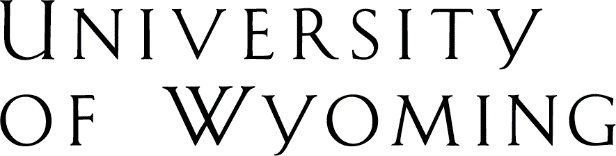 Office of the RegistrarDept. 3964; 1000 East University Ave. •  Laramie, WY 82071-3964(307) 766-5272 • fax (307) 766-3960 • e-mail: registrar@uwyo.edu • www.uwyo.edu 